Домашнее задание по музыкальной грамоте 2 класс (4г) на 24.11.2020г.ИнтервалыСегодня мы будем с вами, знакомится с интервалами.Интервалом называют сочетание двух звуков, взятых одновременно или последовательно.Существуют:мелодический интервал. Звуки такого интервала взяты последовательно;гармонический интервал. Звуки взяты одновременно.Поскольку в мелодическом интервале звуки берутся последовательно, то можно встретить восходящее или нисходящее движение. Оба вида интервалов читаются вверх от основания. Нисходящие мелодические читаются вниз, обязательно указывая направление. Пример ниже записать в тетрадь: Интервалы характеризуются двумя величинами - качественной и количественной:количественная величина выражается количеством нот, составляющих интервал (2 звучащие ноты и количество не звучащих нот между ними);качественная величина выражается количеством тонов и полутонов, составляющих интервал.Простые интервалыИнтервалы, которые образуются в пределах одной октавы, называются простыми (за исключением особенного интервала «тритон», который, несмотря ни на что, тоже образуется в пределах одной октавы, но его не причисляют к простым). Таких интервалов 8, каждый имеет своё название. Кстати, названия интервалов — это порядковые числительные на латинском языке. Название интервала показывает количество ступеней между основанием и вершиной интервала. Таблицу записать в тетрадь: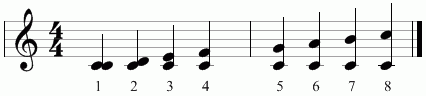 Рисунок 1. Основные интервалы (записать в тетрадь)На рисунке вы видите все 8 простых интервалов. Под нотами цифры обозначают названия интервалов: 1 — прима, 2 — секунда, 3 — терция, 4 — кварта, 5 — квинта, 6 — секста, 7 — септима и 8 — октава. Интервалы на рисунке построены вверх от ноты «до».Основные интервалыРасстояние между двумя соседними нотами может быть равно как целому тону (например, между «до» и «ре»), так и полутону (например, между «ми» и «фа»). Очевидно, что одной количественной величины не достаточно, чтобы точно определить интервал: между «до» и «ре» — секунда, между «ми» и «фа» — секунда. Но в первом случае между звуками целый тон, а во втором — полутон. Выходит, это разные секунды?Для того, чтобы обозначить точное расстояние между звуками, к названиям интервалов добавляют уточнения: большой/ малый/ чистый/ уменьшённый/ увеличенный,. Наша секунда может быть большой («до» — «ре» — целый тон) и малой («ми» — «фа» — полутон). Таблицу переписать в тетрадь:Выделенное и все примеры с таблицами переписать в тетрадь.Построить интервалы от ноты ре.Мелодический интервалГармонический интервал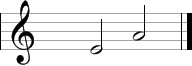 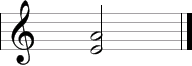 В нотах читаем: ми — ля (восходящий интервал), играем звуки последовательно.В нотах читаем: ми — ля, играем звуки одновременно.Таблица основных интерваловТаблица основных интервалов